STRUKTŪRVIENĪBAS VADĪTĀJSSaskaņots ALSE.Strazdiņas vietā-L.Vucēne30.09.2021.        paraksts               vārds, uzvārds  datumsDARBINIEKS        paraksts               vārds, uzvārds  datums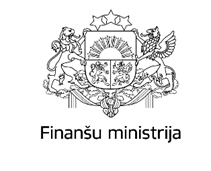 